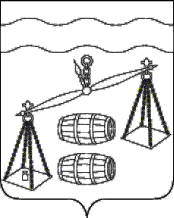 Администрация  сельского поселения"Село Хотень"Сухиничский район Калужская областьПОСТАНОВЛЕНИЕ   от 02.10.2023 года			                               	                        	№ 33         	В соответствии с постановлением администрации сельского поселения «Село Хотень» от 18.08.2020 № 40 «Об утверждении Порядка принятия решения о разработке муниципальных программ сельского поселения «Село Хотень», их формирования, реализации и проведения оценки эффективности реализации», руководствуясь Уставом сельского поселения «Село Хотень», администрация СП «Село Хотень»ПОСТАНОВЛЯЕТ:Внести в постановление администрации сельского поселения «Село Хотень» от 01.10.2019 №29 "Об утверждении муниципальной программы  сельского поселения «Село Хотень» «Энергосбережение и повышение энергетической эффективности в сельском поселении «Село Хотень» на 2020-2025 годы" (далее - постановление) следующие изменения: 	1.1. Пункт 1 постановления изложить в следующей редакции: "Утвердить муниципальную программу «Энергосбережение и повышение энергетической эффективности в сельском поселении «Село Хотень» на 2020-2026 годы" (прилагается)".	1.2. В приложении "Муниципальная программа «Энергосбережение и повышение энергетической эффективности в сельском поселении «Село Хотень» на 2020-2026 годы" (далее - программа) по всему тексту программы слова "на 2020-2025 годы" заменить на слова "на 2020-2026 годы";	1.3. В паспорте программы Объемы и источники финансирования Программы дополнить строкой " в 2026 году - 205 тыс.рублей";	1.4. Таблицу подраздела 2.2. раздела 2 программы изложить в новой редакции согласно приложению №1 к настоящему постановлению.	1.5. Таблицу раздела 6 Программы изложить в новой редакции согласно приложению №2 к настоящему постановлению.2. Настоящее постановление вступает в силу после его обнародования.3. Контроль за исполнением настоящего постановления оставляю за собой.    Глава  администрации сельского    поселения «Село Хотень»                                               Д. А. ЕфремовПриложение №1к постановлению № 33от 02.10.2023Приложение №2к постановлению №33от 02.10.2023 годаО внесении изменений в постановление администрации СП «Село Хотень» от 01.10.2019 №29 "Об утверждении муниципальной программы сельского поселения «Село Хотень» «Энергосбережение и повышение энергетической эффективности в сельском поселении «Село Хотень» на 2020-2025 годы» №п/пНаименование индикатора (показателя)Единицы измеренияЗначение по годамЗначение по годамЗначение по годамЗначение по годамЗначение по годамЗначение по годамЗначение по годамЗначение по годамЗначение по годам№п/пНаименование индикатора (показателя)Единицы измеренияГод, предшествующий году разработки муниципальной программы – 2018 (факт)Год разработки муниципальной программы – 2019 (оценка)Реализация муниципальной программыРеализация муниципальной программыРеализация муниципальной программыРеализация муниципальной программыРеализация муниципальной программыРеализация муниципальной программыРеализация муниципальной программы№п/пНаименование индикатора (показателя)Единицы измеренияГод, предшествующий году разработки муниципальной программы – 2018 (факт)Год разработки муниципальной программы – 2019 (оценка)2020 год2021 год2022 год2023 год2024 год2025 год2026 год1234567891011Муниципальная программа «Энергосбережение и повышение энергетической эффективности в СП «Село Татаринцы»Муниципальная программа «Энергосбережение и повышение энергетической эффективности в СП «Село Татаринцы»Муниципальная программа «Энергосбережение и повышение энергетической эффективности в СП «Село Татаринцы»Муниципальная программа «Энергосбережение и повышение энергетической эффективности в СП «Село Татаринцы»Муниципальная программа «Энергосбережение и повышение энергетической эффективности в СП «Село Татаринцы»Муниципальная программа «Энергосбережение и повышение энергетической эффективности в СП «Село Татаринцы»Муниципальная программа «Энергосбережение и повышение энергетической эффективности в СП «Село Татаринцы»Муниципальная программа «Энергосбережение и повышение энергетической эффективности в СП «Село Татаринцы»Муниципальная программа «Энергосбережение и повышение энергетической эффективности в СП «Село Татаринцы»Муниципальная программа «Энергосбережение и повышение энергетической эффективности в СП «Село Татаринцы»Муниципальная программа «Энергосбережение и повышение энергетической эффективности в СП «Село Татаринцы»1Удельный расход потребления электрической энергии кВтч/м²8,418,418,418,418,418,418,418,418,412Изменение удельного расхода потребления электрической энергиикВтч/м²0,00,00,00,00,00,00,00,00,03Удельный расход потребления водым³/чел.1,601,601,601,601,601,601,601,601,604Изменение удельного расхода водым³/чел0,00,00,00,00,00,00,00,00,05Удельный расход потребления природного газам³/ м³4,454,454,454,454,454,454,454,454,456Изменение удельного расхода потребления природного газам³/ м³0,00,00,00,00,00,00,00,00,07Число энергосервисных договоров, заключенных муниципальными заказчикамиЕд.00000001     08Доля объемов электрической энергии, потребляемой в учреждении, расчеты за которую осуществляются с использованием приборов учета, в общем объеме потребляемой электрической энергии%1001001001001001001001001009Изменение доли объемов электрической энергии, потребляемой в учреждении, расчеты за которую осуществляются с использованием приборов учета, в общем объеме потребляемой электрической энергии%00000001010Доля объемов воды, потребляемой в учреждении, расчеты за которую осуществляются с использованием приборов учета, в общем объеме потребляемой воды%10010010010010010010010010011Изменение доли объемов воды, потребляемой в учреждении, расчеты за которую осуществляются с использованием приборов учета, в общем объеме потребляемой воды%00000000012Доля объемов природного газа, потребляемой в учреждении, расчеты за которую осуществляются с использованием приборов учета, в общем объеме потребляемой природного газа%10010010010010010010010010013Изменение доли объемов природного газа, потребляемой в учреждении, расчеты за которую осуществляются с использованием приборов учета, в общем объеме потребляемой тепловой энергии%00000000014Доля товаров, работ, услуг, закупаемых для муниципальных нужд в соответствии с требованиями энергетической эффективности%25507510010010010010010015Изменение доли товаров, работ, услуг, закупаемых для муниципальных нужд в соответствии с требованиями энергетической эффективности%1525252500000№п/пНаименование мероприятий муниципальной программыНаименование главного распорядителя средств бюджета Объемы финансирования (тыс. руб.)Объемы финансирования (тыс. руб.)Объемы финансирования (тыс. руб.)Объемы финансирования (тыс. руб.)Объемы финансирования (тыс. руб.)Объемы финансирования (тыс. руб.)Объемы финансирования (тыс. руб.)Объемы финансирования (тыс. руб.)Объемы финансирования (тыс. руб.)№п/пНаименование мероприятий муниципальной программыНаименование главного распорядителя средств бюджета Источники финансированияВсего2020202120222023202420252026  1         2        3     4    5  6   7   8   9  10  11121.Мероприятия по модернизации оборудования, используемого для выработки тепловой энергии, передачи электрической и тепловой энергии, в том числе замена приборов учета, оборудования на оборудование с более высоким коэффициентом полезного действияАдминистрация СП «Село Хотень»Бюджет СП «Село Хотень»14752752002002002002002002.Мероприятия по пред инвестиционной подготовке проектов и мероприятий в области энергосбережения и повышения энергетической эффективности, включая разработку технико-экономических обоснований, разработку схем теплоснабжения, водоснабжения и водоотведения.Администрация СП «Село Хотень»Бюджет СП «Село Хотень»4040 3.Технические и технологические мероприятия по повышению энергоэффективности (в т.ч. замена оконных блоков на ПВХ;; замена входной двери на металлическую)Администрация СП «Село Хотень»Бюджет СП «Село Хотень»2494450453540354.Внедрение энергосберегающего осветительного оборудования и систем автоматического управления освещением (замена ламп на энергосберегающие в т.ч светодиодные)Администрация СП «Село Хотень»Бюджет СП «Село Хотень»2513353555.Обучение сотрудников администрации СП «Село Хотень» в области энергосбереженияАдминистрация СП «Село Хотень»Бюджет СП «Село Хотень»55ИТОГОАдминистрация СП «Село Хотень»Бюджет СП «Село Хотень»1794320253288245243240205